Fișa instituției de învățămînt general, anul școlar 2017/2018Instituția Publică Liceul Teoretic „M. Eliade”, mun. Chişinău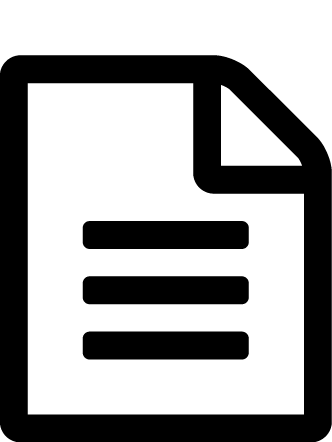 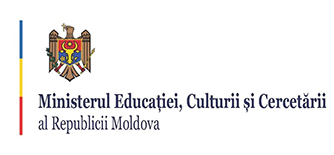 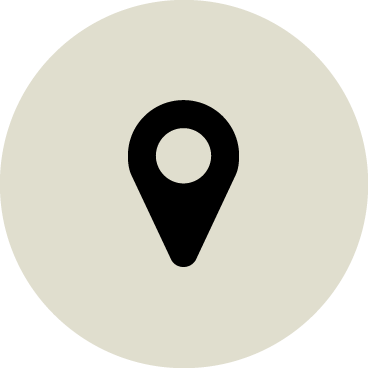 Bănulescu Bodoni, 33 CHISINAU, MUN.CHISINAU Bănulescu Bodoni, 33 CHISINAU, MUN.CHISINAU Bănulescu Bodoni, 33 CHISINAU, MUN.CHISINAU  022233936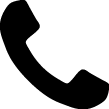  ltmirceaeliade@gmail.com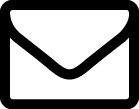  022233936 ltmirceaeliade@gmail.com 022233936 ltmirceaeliade@gmail.com 022233936 ltmirceaeliade@gmail.comLiceu cu predare în limba RomânăLiceu cu predare în limba Românăaceastă instituțiemedia pe raionmedia pe țarăElevi și cadre didactice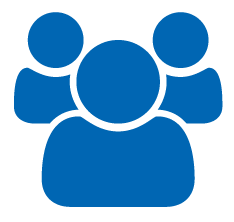 Elevi și cadre didacticeElevi și cadre didacticeElevi și cadre didacticeElevi și cadre didacticeElevi și cadre didacticeElevi și cadre didacticeElevi și cadre didacticeElevi și cadre didacticeElevi și cadre didacticeElevi și cadre didacticeElevi și cadre didactice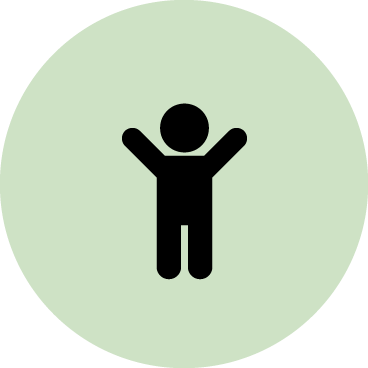 1102 583 276elevi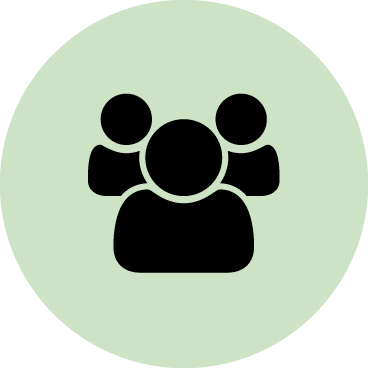 34 26 21elevi pe clasă (media)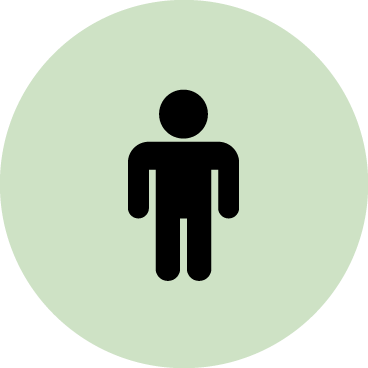 68 56 28cadre didactice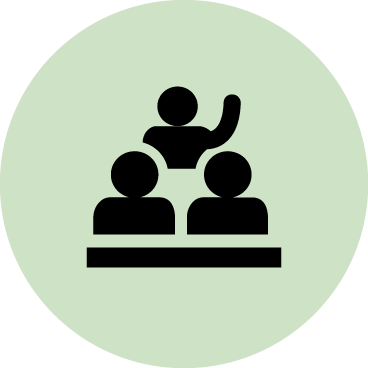 16 10 10elevi / cadru didacticNivelul de calificare a cadrelor didacticeNivelul de calificare a cadrelor didacticeNivelul de calificare a cadrelor didacticeNivelul de calificare a cadrelor didacticeNivelul de calificare a cadrelor didacticeNivelul de calificare a cadrelor didacticeNivelul de calificare a cadrelor didacticeNivelul de calificare a cadrelor didacticeNivelul de calificare a cadrelor didacticeNivelul de calificare a cadrelor didacticeNivelul de calificare a cadrelor didacticeNivelul de calificare a cadrelor didactice  30,9%    7,3%    3,2%cu grad didactic superior  30,9%    7,3%    3,2%cu grad didactic superior  38,2%   18,1%   10,6%cu grad didactic unu  38,2%   18,1%   10,6%cu grad didactic unu  14,7%   41,2%   51,1%cu grad didactic doi  14,7%   41,2%   51,1%cu grad didactic doi  16,2%   33,4%   35,1%fără grad didactic  16,2%   33,4%   35,1%fără grad didacticBugetul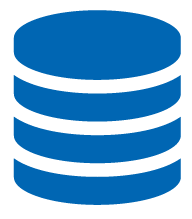 BugetulBugetulBugetulBugetulBugetul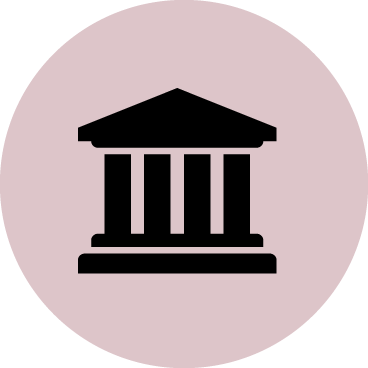       7385,6      10140,9      19752,4 cheltuieli per elev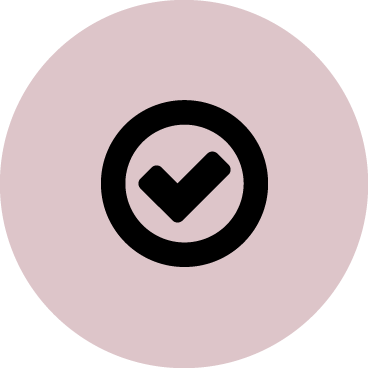   74,3%   74,3%   74,3%executarea bugetului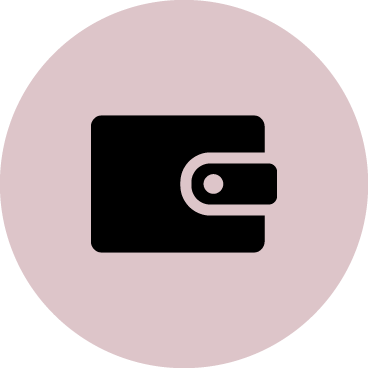   82,6%   82,6%   82,6%ponderea salariilor în bugetul anual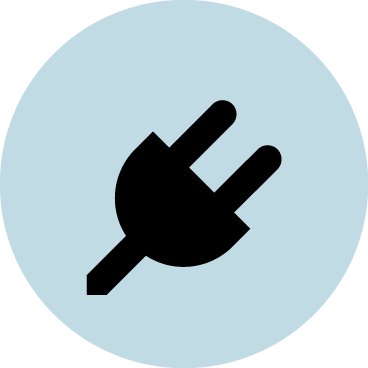 Energie electrică   4,6%    4,6% ~037~%Bugetul școlii înanul 2017:        8 138,9mii leiBugetul școlii înanul 2017:        8 138,9mii lei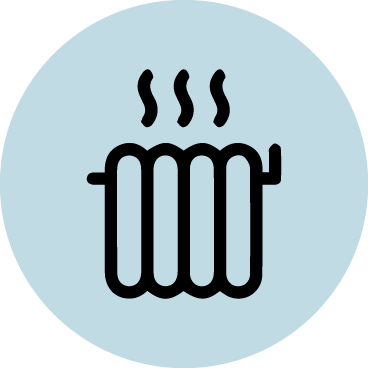 Încălzire   4,0%    4,0%    4,0%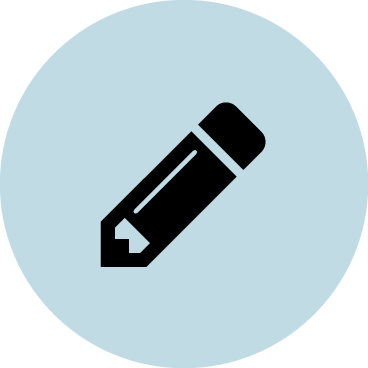 Rechizite de birou   2,0%    2,0%    2,0%Bugetul școlii înanul 2017:        8 138,9mii leiBugetul școlii înanul 2017:        8 138,9mii lei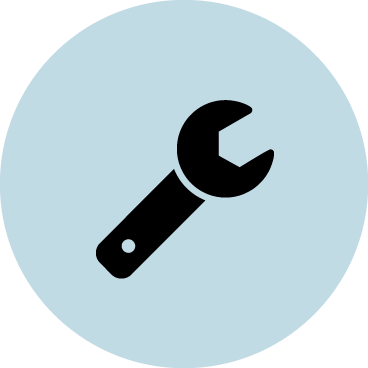 Reparații curente ale clădirii   0,5%    0,5%    0,5%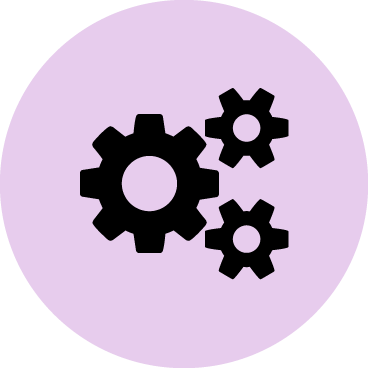 Cheltuieli capitale(procurare mobilier, echipament, renovare)  30,5%   30,5%   30,5%Bugetul școlii înanul 2017:        8 138,9mii leiBugetul școlii înanul 2017:        8 138,9mii lei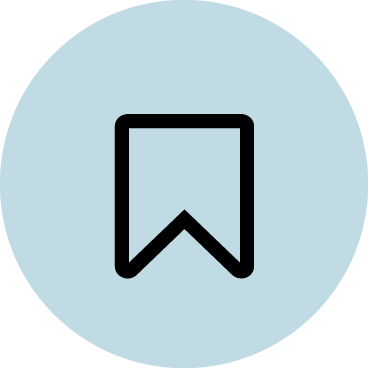 Formare profesională   0,0%    0,0%    0,0% Performanța școlară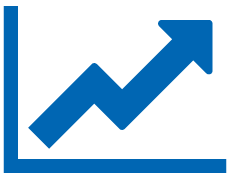  Performanța școlară Performanța școlară Performanța școlară Performanța școlară Performanța școlară Performanța școlară Performanța școlară Performanța școlară*   dacă nu coincide cu limba română**  dacă nu coincide cu limba de instruire*   dacă nu coincide cu limba română**  dacă nu coincide cu limba de instruire*   dacă nu coincide cu limba română**  dacă nu coincide cu limba de instruire*   dacă nu coincide cu limba română**  dacă nu coincide cu limba de instruire*   dacă nu coincide cu limba română**  dacă nu coincide cu limba de instruireRata de promovare a examenului de bacalaureatRata de promovare a examenului de bacalaureatRata de promovare a examenului de bacalaureatNota medie la examenul de bacalaureatNota medie la examenul de bacalaureatNota medie la examenul de bacalaureatNota medie la examenul de absolvire a gimnaziuluiNota medie la examenul de absolvire a gimnaziuluiNota medie la examenul de absolvire a gimnaziuluiNota medie la examenul de absolvire a gimnaziuluiNota medie la evaluările finale din învățămîntul primarNota medie la evaluările finale din învățămîntul primarNota medie la evaluările finale din învățămîntul primarMatematică 100,0%%   89,3%%  84,2%%   7,9    6,3    5,8   8,8    7,4   7,4   7,1   9,0    8,5   8,0Limba română 100,0%%   97,2%%  96,9%%   7,9    6,7   6,6   7,8    7,2   7,2   7,1   8,6    8,4   8,0Limba de instruire* 100,0%%   97,4%%  97,3%%   7,9    6,5   6,4   7,8    7,2   7,2   7,1   8,6    8,4   8,0Limba maternă** 100,0%%   97,4%%  97,4%%   7,9    6,5   6,5   7,8    7,2   7,2   7,1   8,6    8,4   8,0Limba engleză   9,6    7,0   6,6   7,5   7,5   7,3   8,9   7,9Limba franceză   6,4   7,4   7,4   7,1   9,1   7,8Limba germană   8,6   6,3   7,6   7,6   7,4Limba rusă   6,2   6,1   7,1   7,1   7,2   8,2   8,0Limba spaniolă   7,5   7,1   8,2   8,2   7,8